A P R O BPOSTAREA PE PORTALUL HUBŞI AFIŞAREA LA SEDIUL I.P.J. BACĂUÎ. ŞEFUL INSPECTORATULUIComisar-șef de polițieCIOBOTICI SILVIUA N U N ȚCu data prezentului anunț, în temeiul prevederilor art. 51^2 – 51^3 din Anexa nr. 3 la O.M.A.I. nr. 140/2016 privind activitatea de management resurse umane în unitățile de poliție ale Ministerului Afacerilor Interne, cu modificările și completările ulterioare, concursul organizat de Inspectoratul de Poliție Județean Bacău, pentru ocuparea funcției de șef poliție oraș II la Poliția orașului Comănești, poziția 783 din statul de organizare al unității (data interviului structurat pe subiecte profesionale: 22.02.2024), se suspendă pentru o perioadă de cel mult 5 zile lucrătoare.D. ȘEFUL SERVICIULUI RESURSE UMANEComisar de polițieCONDOPOL FLORINR O M Â N I AMinisterul afacerilor interne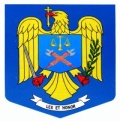 Inspectoratul general al poliţiei române INSPECTORATUL DE POLIŢIE JUDEŢEAN BACĂU                                                             NESECRET                                                             Nr. 797599                                                           Din 22.02.2024